Праздник 23 февраля в детском саду – хороший повод для воспитания у дошкольников чувства патриотизма, сопричастности к лучшим традициям своей Родины, формирования у детей гордости за славных защитников Отечества. Это праздник всех людей, которые стоят на страже нашей Родины.В нашем детском саду совместно с инструктором по физической культуре -21 февраля 2020 года прошёл спортивный праздник, посвящённый Дню защитника Отечества. В соревнованиях приняли участие дети из подготовительных к школе групп №3 и №7, а также их дедушки, папы, братья.
 	Соревнования включали проведение эстафет: «Донесение в штаб», «Переход через минное поле», «Доставка боеприпасов», «Первая помощь солдату», игра на внимания с флажками. Папы активно участвовали в эстафетах. Дети подготовили для своих пап стихотворения, спели песню «Россия огромная страна». Все участники проявили большую активность в соревнованиях, тем самым подарили друг другу хорошее настроение, радость общения и улыбки и, конечно, показали, какие они ловкие, выносливые, смелые.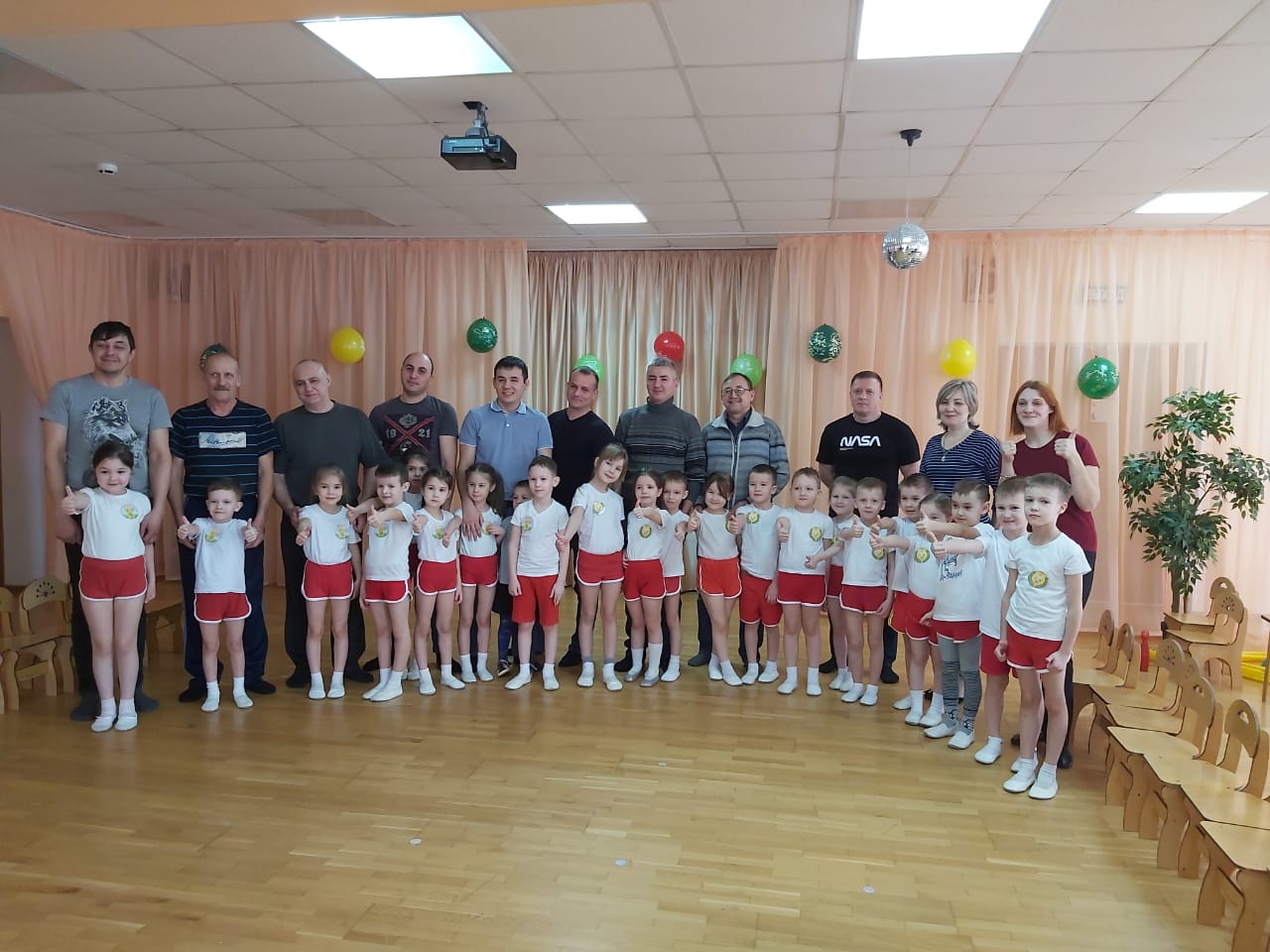 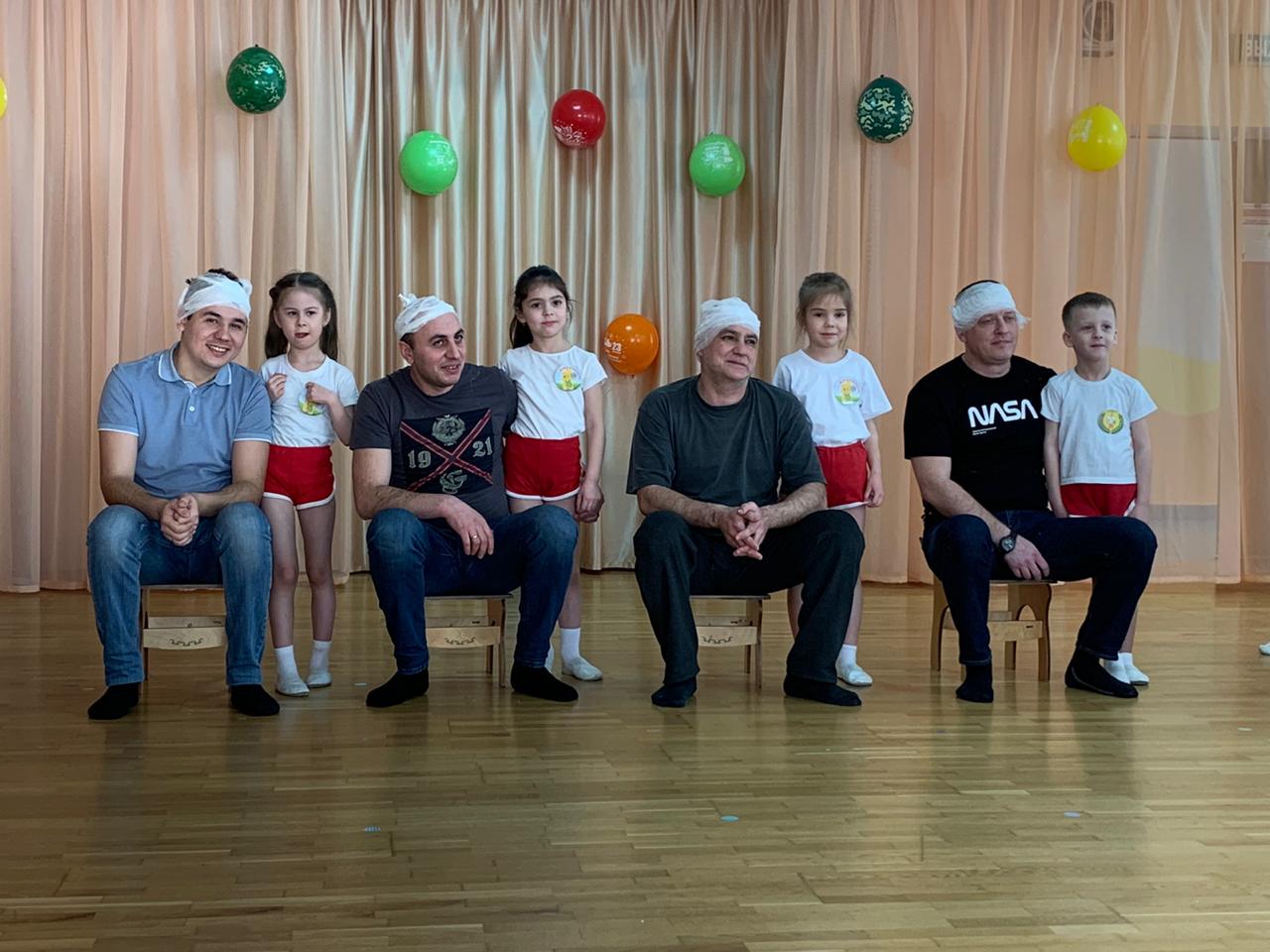 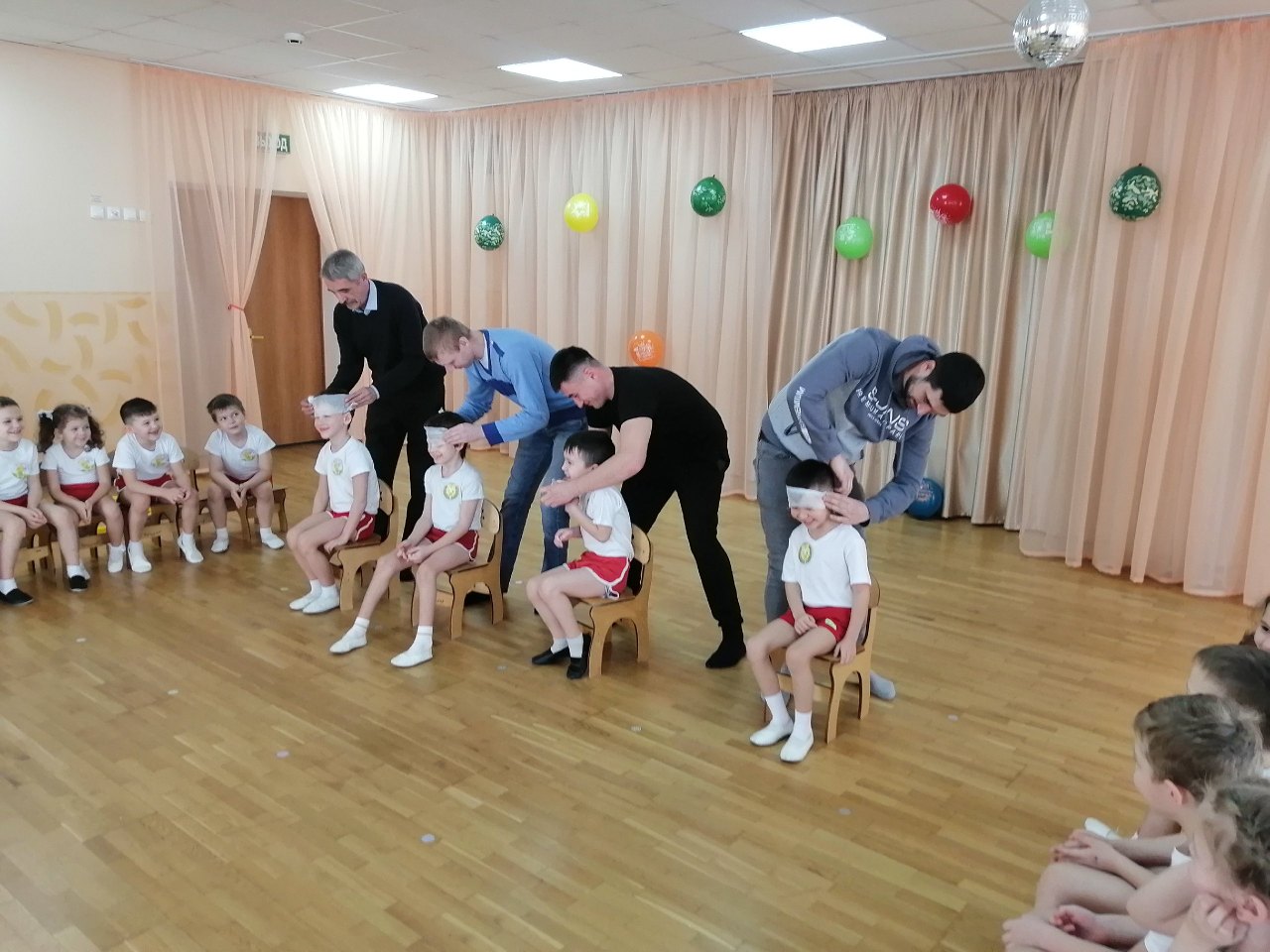 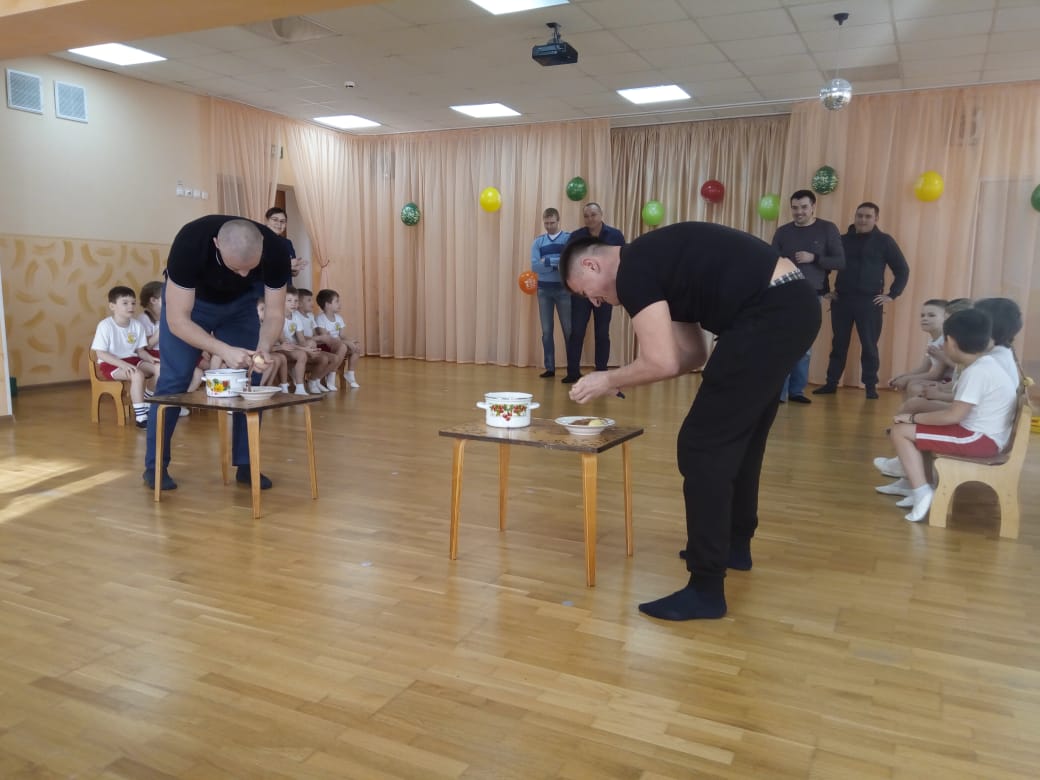 